ALCALDIA MUNICIPAL DE SANTIAGO DE MARIAALCALDIA MUNICIPAL DE SANTIAGO DE MARIAALCALDIA MUNICIPAL DE SANTIAGO DE MARIAALCALDIA MUNICIPAL DE SANTIAGO DE MARIAALCALDIA MUNICIPAL DE SANTIAGO DE MARIAALCALDIA MUNICIPAL DE SANTIAGO DE MARIA                    ORDEN DE COMPRA                    ORDEN DE COMPRA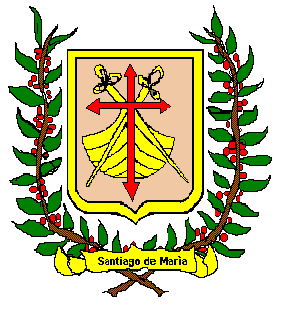 N° 042N° 042NOMBRE DEL PROVEEDOR :  ELECTROLAB MEDICNOMBRE DEL PROVEEDOR :  ELECTROLAB MEDICNOMBRE DEL PROVEEDOR :  ELECTROLAB MEDICBIENES Y/O SERVICIOS PARA USO EN: EMERGENCIA COVID-19BIENES Y/O SERVICIOS PARA USO EN: EMERGENCIA COVID-19BIENES Y/O SERVICIOS PARA USO EN: EMERGENCIA COVID-19BIENES Y/O SERVICIOS PARA USO EN: EMERGENCIA COVID-19BIENES Y/O SERVICIOS PARA USO EN: EMERGENCIA COVID-19PARA LAS ENTRADAS DE LA CIUDAD TOMAR TEMPERATURAPARA LAS ENTRADAS DE LA CIUDAD TOMAR TEMPERATURAPARA LAS ENTRADAS DE LA CIUDAD TOMAR TEMPERATURAPARA LAS ENTRADAS DE LA CIUDAD TOMAR TEMPERATURAPARA LAS ENTRADAS DE LA CIUDAD TOMAR TEMPERATURADESCRIPCIONUNIDADUNIDADUNIDADVALOR UNITARIOTOTALTERMOMETRO INFRAROJO AT-601555 $                  97.000  $       485.00  $                  -    $                  -    $                  -    $                  -    $                  -    $                  -    $       485.00 LUGAR Y FECHA:STGO DE MA, 28-04-2020STGO DE MA, 28-04-2020STGO DE MA, 28-04-2020STGO DE MA, 28-04-2020_______________                  _______________________________                  _______________________________                  _________________________________________________________________________________________________SOLICITANTE                                    REVISADOSOLICITANTE                                    REVISADOSOLICITANTE                                    REVISADOAUTORIZA ALCALDE MUNICIPALAUTORIZA ALCALDE MUNICIPALAUTORIZA ALCALDE MUNICIPALJULIO CESAR MEJIAJULIO CESAR MEJIA